Конкурсное задание 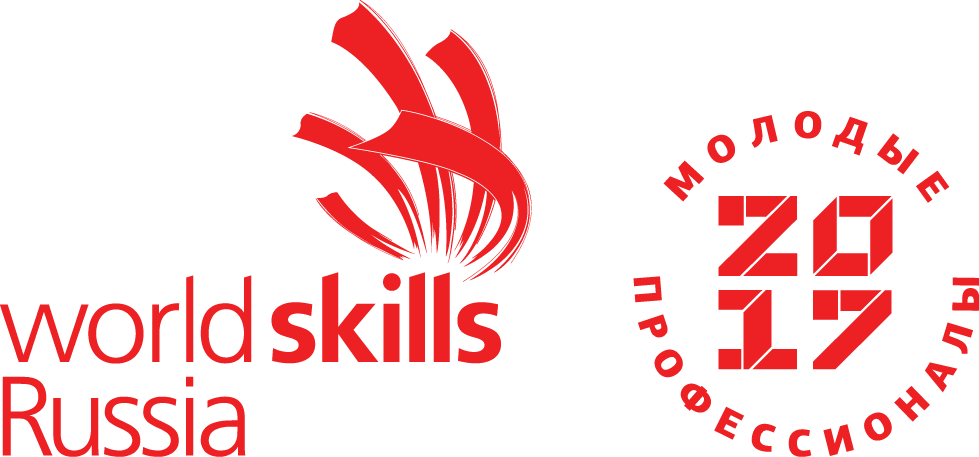 КомпетенцияВетеринария юниорыКонкурсное задание включает в себя следующие разделы:Формы участия в конкурсе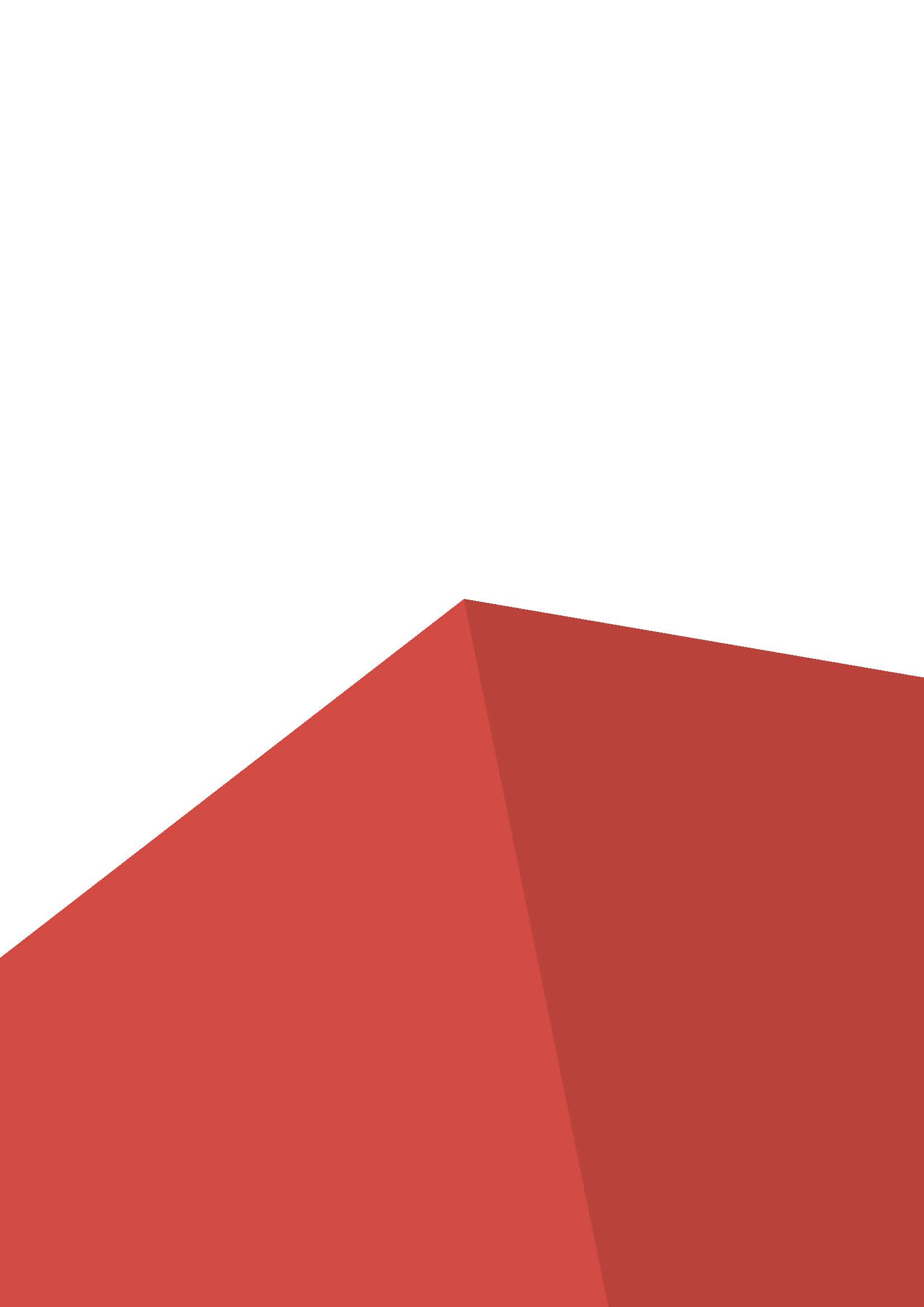 Задание для конкурсаМодули задания и необходимое времяКритерии оценкиНеобходимые приложенияКоличество часов на выполнение задания: 10 ч.1. ФОРМЫ УЧАСТИЯ В КОНКУРСЕИндивидуальный конкурс.2. ЗАДАНИЕ ДЛЯ КОНКУРСАСодержанием конкурсного задания являются Электромонтажные работы. Участники соревнований получают инструкцию, монтажные и принципиальные электрические схемы. Конкурсное задание имеет несколько модулей, выполняемых последовательно. Конкурс включает в себя монтаж схемы силового и осветительного электрооборудования и выполнение наладочных работ после проверки смонтированной схемы участником.Окончательные аспекты критериев оценки уточняются членами жюри. Оценка производится как в отношении работы модулей, так и в отношении процесса выполнения конкурсной работы. Если участник конкурса не выполняет требования техники безопасности, подвергает опасности себя или других конкурсантов, такой участник может быть отстранен от конкурса.Время и детали конкурсного задания в зависимости от конкурсных условий могут быть изменены членами жюри.Конкурсное задание должно выполняться помодульно. Оценка также происходит от модуля к модулю. 3. МОДУЛИ ЗАДАНИЯ И НЕОБХОДИМОЕ ВРЕМЯМодули и время сведены в таблице 1 Таблица 1.А – Выполнение лабораторных исследованийКонкурсанту необходимо провести:сложное окрашивание микроорганизмов;определение чувствительности микроорганизмов к антибиотикам методом дисков;окрашивание клеток соединительной ткани и крови;анализ мочи сельскохозяйственных и непродуктивных животных- Ветеринарно-санитарная экспертиза продуктов и сырья животного и растительного происхожденияКонкурсанту необходимо провести:люминоскопию пищевых продуктов;провести овоскопирование  яиц.С - Решение профессиональных (ситуационных) задачКонкурсанту необходимо:провести клинический осмотр сельскохозяйственных животных и птицы;провести клинический осмотр мелкого домашнего животного;выполнить манипуляции в ране;введение лекарственных препаратов различными способами с помощью тренажера.Модуль А – «Выполнение лабораторных исследований»Модуль А1 Выполнение окраски микроорганизмов сложным методомВремя на выполнение задания – 30 минутБаллыОбъективная оценка: 3 баллаПодготовка:Подготовка рабочего места к проведению процедуры окраски сложным методом;Выбор последовательности действий в соответствии с требованием метода.Процедура:приготовление мазка; проведение фиксации мазка; высушивание мазка; окраска мазка;дифференциация формы, отношения, локализации.СТОП: Остановите выполнение задания. Сообщите эксперту о завершении выполнения этапа, проконтролируйте фиксацию времени остановки. Продемонстрируйте экспертам результаты работы.Оценка экспертами качества окраски мазка.Модуль А2Определение чувствительности микроорганизмов к антибиотикам методом дисковВремя на выполнение задания – 30 минутБаллыОбъективная оценка: 3 баллаПодготовка:Подготовка рабочего места;Выбор последовательности действий в соответствии с установленным планом.Процедура:Подготовка питательной среды к посеву. Посев на чашки культуры аэробных бактерий. Помещение дисков.Определение чувствительности микроорганизмов.СТОП: Остановите выполнение задания. Сообщите эксперту о завершении выполнения этапа, проконтролируйте фиксацию времени остановки. Продемонстрируйте экспертамрезультаты работы.Оценка экспертами качества посева культур на плотные питательные среды.Модуль А3Окраска клеток соединительной ткани и кровиВремя на выполнение задания – 60 минутБаллы Объективная оценка: 3 баллаПодготовка:• Подготовка рабочего места к проведению процедуры окраски; • Выбор последовательности действий в соответствии с установленным планом окраски.Процедура:приготовление мазка;проведение фиксации мазка;высушивание мазка;окраска мазка.СТОП: Остановите выполнение задания. Сообщите эксперту о завершении выполнения этапа, проконтролируйте фиксацию времени остановки. Продемонстрируйте экспертам результаты работы.Оценка экспертами качества окраски мазка.Модуль А4Исследование мочиВремя на выполнение задания – 30 минутБаллыОбъективная оценка: 5 балловПодготовкаПодготовка рабочего места к решению задач;Выбор последовательности действий в соответствии с установленным планом.ПроцедураОпределение уровня основных параметров мочи животного с помощью анализатора (билирубин, уробилиноген, кетоновые тела, аскорбиновая кислота, глюкоза, белок, кровь, нитриты, лейкоциты, рН, удельный вес); Анализ полученных результатов.СТОП: Остановите выполнение задания. Сообщите эксперту о завершении выполнения этапа, проконтролируйте фиксацию времени остановки. Продемонстрируйте экспертам результаты работы.Оценка экспертами грамотности выполнения манипуляций и анализа полученных результатов.Модуль В_- «Ветеринарно-санитарная экспертиза продуктов и сырья животного и растительного происхождения»Модуль В1Люминоскопия пищевых продуктовВремя на выполнение задания – 30 минутБаллыОбъективная оценка: 3 баллаПодготовка:Подготовка рабочего места к проведению процедуры экспертизы;Выбор последовательности действий в соответствии с установленным планом процедуры экспертизы.Процедура:Определение качества продуктов растительного происхождения; Определение качества продуктов животного происхождения.СТОП: Остановите выполнение задания. Сообщите эксперту о завершении выполнения этапа, проконтролируйте фиксацию времени остановки. Продемонстрируйте экспертам результаты работы.Оценка экспертами проведения грамотности проведения исследования и заключения о качестве продукции и возможности ее реализации.Модуль В2Овоскопирование куриных яицВремя на выполнение задания – 30 минутБаллыОбъективная оценка: 3 баллаПодготовка:Подготовка рабочего места к проведению процедуры экспертизы;Проведение экспертизы в соответствии с установленным планом.Процедура:Определение качества яиц.СТОП: Остановите выполнение задания. Сообщите эксперту о завершении выполнения этапа, проконтролируйте фиксацию времени остановки. Продемонстрируйте экспертарезультаты работы.Оценка экспертами проведения грамотности проведения исследования и заключения о качестве продукции и возможности ее реализации.Модуль С – Решение профессиональных (ситуационных) задачМодуль С1Клинический осмотр крупного рогатого скотаВремя на выполнение задания – 60 минутБаллыОбъективная оценка: 4,5 балловПодготовкаПодготовка рабочего места к решению задач;Выбор последовательности действий в соответствии с установленным планом.ПроцедураОпределить  габитус.Определить наиболее подходящий способ фиксации животного для выполнения следующих манипуляций.Исследование кожи, ее производных, слизистых оболочек. Определить частоту сердечных сокращений, дыхательных движений.СТОП: Остановите выполнение задания. Сообщите эксперту о завершении выполнения этапа, проконтролируйте фиксацию времени остановки. Продемонстрируйте экспертам результаты работы.Оценка экспертами грамотности клинического осмотра и правильности заполнения бланка.Модуль С2Клинический осмотр мелкого рогатого скотаВремя на выполнение задания – 60 минутБаллыОбъективная оценка: 4 баллаПодготовкаПодготовка рабочего места к решению задач;Выбор последовательности действий в соответствии с установленным планом.ПроцедураОпределить  габитус.Определить наиболее подходящий способ фиксации животного для выполнения следующих манипуляций.Исследование кожи, ее производных, слизистых оболочек. Определить частоту сердечных сокращений, дыхательных движений.СТОП: Остановите выполнение задания. Сообщите эксперту о завершении выполнения этапа, проконтролируйте фиксацию времени остановки. Продемонстрируйте экспертам результаты работы.Оценка экспертами грамотности клинического осмотра и правильности заполнения бланка.Модуль С3Клинический осмотр кроликаВремя на выполнение задания – 60 минутБаллыОбъективная оценка: 3 баллаПодготовкаПодготовка рабочего места к решению задач;Выбор последовательности действий в соответствии с установленным планом.ПроцедураОпределить  габитус.Определить наиболее подходящий способ фиксации животного для выполнения следующих манипуляций.Исследование кожи, ее производных, слизистых оболочек и лимфатических узлов. Определить частоту сердечных сокращений, дыхательных движений.СТОП: Остановите выполнение задания. Сообщите эксперту о завершении выполнения этапа, проконтролируйте фиксацию времени остановки. Продемонстрируйте экспертам результаты работы.Оценка экспертами грамотности клинического осмотра и правильности заполнения бланка.Модуль С4Клинический осмотр сельскохозяйственной птицыВремя на выполнение задания – 60 минутБаллыОбъективная оценка: 3 баллаПодготовкаПодготовка рабочего места к решению задач;Выбор последовательности действий в соответствии с установленным планом.ПроцедураОпределить  габитус.Определить наиболее подходящий способ фиксации животного для выполнения следующих манипуляций.Исследование кожи, ее производных, слизистых оболочек. Определить частоту сердечных сокращений, дыхательных движений.Провести исследование органов грудной и брюшной полости доступными способами.СТОП: Остановите выполнение задания. Сообщите эксперту о завершении выполнения этапа, проконтролируйте фиксацию времени остановки. Продемонстрируйте экспертам результаты работы.Оценка экспертами грамотности клинического осмотра и правильности заполнения бланка.Модуль С5Клинический осмотр мелкого домашнего животного Время на выполнение задания – 60 минутБаллыОбъективная оценка: 4,5 балловПодготовкаПодготовка рабочего места к решению задач;Выбор последовательности действий в соответствии с установленным планом.ПроцедураОпределить  габитус.Определить наиболее подходящий способ фиксации животного для выполнения следующих манипуляций.Исследование кожи, ее производных, слизистых оболочек и лимфатических узлов. Определить частоту сердечных сокращений, дыхательных движений.СТОП: Остановите выполнение задания. Сообщите эксперту о завершении выполнения этапа, проконтролируйте фиксацию времени остановки. Продемонстрируйте экспертамрезультаты работы.Оценка экспертами грамотности клинического осмотра и правильности заполнения бланка.Модуль С6Наложение хирургических швовВремя на выполнение задания – 30 минутБаллыОбъективная оценка: 5 балловПодготовкаПодготовка рабочего места к решению задач;Выбор последовательности действий в соответствии с установленным планом.ПроцедураНаложить хирургические швы с использованием тренажера-симулятораСТОП: Остановите выполнение задания. Сообщите эксперту о завершении выполнения этапа, проконтролируйте фиксацию времени остановки. Продемонстрируйте экспертам результаты работы.Оценка экспертами качества наложения хирургических швов.Модуль С7Наложение бинтовых повязок с помощью муляжаВремя на выполнение задания – 30 минутБаллыОбъективная оценка: 5 балловПодготовкаПодготовка рабочего места к решению задач;Выбор последовательности действий в соответствии с установленным планом.ПроцедураНаложить бинтовые повязки с использованием тренажера-симулятораСТОП: Остановите выполнение задания. Сообщите эксперту о завершении выполнения этапа, проконтролируйте фиксацию времени остановки. Продемонстрируйте экспертам результаты работы.Оценка экспертами качества наложения хирургических швов.Модуль С8Введение лекарственных препаратов различными способами с помощью тренажераВремя на выполнение задания – 30 минутБаллы Объективная оценка: 5 балловПодготовка:• Подготовка рабочего места к выполнению манипуляции • Выбор последовательности действий в соответствии с установленным планом.Процедура:Ведение лекарственных препаратов различными способамиСТОП: Остановите выполнение задания. Сообщите эксперту о завершении выполнения этапа, проконтролируйте фиксацию времени остановки. Продемонстрируйте экспертам результаты работы.Оценка экспертами проведения последовательности действий и грамотности выполнения манипуляций.Перечень профессиональных умений, необходимых для успешного прохождения конкурсаМодуль А – «Выполнение лабораторных исследований»Окраска микроорганизмов сложным методомУмение:Соблюдение правил личной гигиены;Соблюдение правил техники безопасности;Подготовка рабочего места;Приготовление мазков;Фиксация мазков;Окраска мазков;Работа с микроскопом. Интерпретация результатов.Определение чувствительности микроорганизмов к антибиотикам методом дисковУмение:Соблюдение правил личной гигиены;Соблюдение правил техники безопасности;Подготовка рабочего места;Техника распределения микроорганизмов на питательную среду;Размещение индикаторных дисков;Интерпретация результатов.Окраска клеток соединительной ткани и кровиУмение:Соблюдение правил личной гигиены;Соблюдение правил техники безопасности;Подготовка рабочего места;Приготовление мазков;Фиксация мазков;Окраска мазков;Работа с микроскопом. Интерпретация результатов.Исследование мочи Умение:Соблюдение правил личной гигиены;Соблюдение правил техники безопасности;Подготовка рабочего места;Определение основных показателей мочи;Работа с анализатором.Модуль В – «Ветеринарно-санитарная экспертиза продуктов и сырья животного и растительного происхождения»Люминоскопия продуктов животного и растительного происхожденияУмение:Соблюдение правил личной гигиены;Соблюдение правил техники безопасности;Подготовка рабочего места;Работа с люминоскопом. Определение качества пищевых продуктов растительного и животного происхождения.Интерпретация результатов.Овоскопирование куриных яицУмение:Соблюдение правил личной гигиены;Соблюдение правил техники безопасности;Подготовка рабочего места;Работа с овоскопом. Проведение овоскопирования яиц с помощью овоскопа;Интерпретация результатов.Модуль С – Решение профессиональных (ситуационных) задач    Клинический осмотр сельскохозяйственных и непродуктивных животных и птицыУмение:Соблюдение правил личной гигиены;Соблюдение правил техники безопасности;Определение габитуса;Выбор подходящего метода фиксации;Определение основных физиологических параметров;Исследование кожного покрова;Исследование слизистых оболочек.Наложение хирургических швов с помощью тренажера-симулятораУмение:Соблюдение правил личной гигиены;Соблюдение правил техники безопасности;Подготовка рабочего места;Наложение хирургических швов.Наложение бинтовых повязок с помощью муляжаУмение:Соблюдение правил личной гигиены;Соблюдение правил техники безопасности;Подготовка рабочего места;Наложение бинтовых повязок.Введение лекарственных препаратов различными способами с помощью тренажераУмение:Соблюдение правил личной гигиены;Соблюдение правил техники безопасности;Подготовка рабочего места;Введение лекарственных препаратов;Работа с тренажером№ п/пНаименование модуляРабочее времяВремя на задание1Модуль А: Выполнение лабораторных исследованийС1 09.00-11.302,5 часа2Модуль В: Ветеринарно-санитарная экспертиза продуктов и сырья животного происхожденияС1 11.30-12.301 час3Модуль С: Решение профессиональных (ситуационных) задачС2 09.00-12.00С3 09.00-13.006,5 часов